Dear Freshman Pre-AP Families,                                                              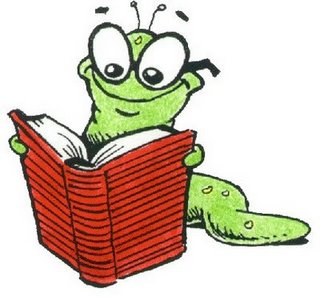 Welcome to the 2018-2019 school year!  My name is Traci Chudy, and I am the G/T Seminar instructor for 7th, 8th, and 9th grade. I am excited to be given the opportunity to support your students this year as they challenge themselves to rigorous course work and as they face the challenges of their freshman year.I have 12 years of experience as a G/T specialist with the Cabot School District.   I’ve watched the K-12 G/T program grow, and I am thrilled to be a part of it at the Freshman Academy.  I have also experienced my own two children moving through the Pre-AP and AP track at the junior high and high school, so I understand as a parent what it takes to help our students find success.Junior High G/T Seminar is designed to support Pre-AP students in grades 7-9. Any student who is enrolled in at least one Pre-AP course receives monthly Gifted and Talented services through G/T Seminar.  The course includes preparation for high-stakes exams, counseling for scheduling through the Pre-AP and AP course sequence, and activities designed to promote creative and critical thinking.  Another focus of the course is to address the stresses and pressures often felt by Pre-AP students and to help them develop the skills necessary for success both personally and academically.  In order to prepare your student for high-stakes college entrance exams and scholarship opportunities, 9th grade seminars will focus on test skills and strategies specific to the ACT and PSAT.  Most students will take the ACT in high school for college entrance and for scholarship opportunities.  Students will also have the opportunity to take the PSAT 8/9 in January at CFA, the PSAT 10 in October of the sophomore year, and the National Merit Scholarship Qualifying Test (PSAT/NMSQT) in October of the junior year.  You will receive more information about the PSAT 8/9 at a later time.It is important to me that parents are as informed as possible.  Therefore, I will be utilizing emails, texts and our website to communicate.  You may choose to access as many of these as you would like.  Email:  I will email updates of what we are covering in seminar, as well as important and helpful information regarding high school and/or scholarship opportunities . If you wish to be added to the listserv to receive updates,  please give your student’s name, school and grade level in ONE of the following ways:                                                                                                                                                                   -email me at traci.chudy@cps.k12.ar.us        OR                                                                                                                                                                                          -complete and return the form on the bottom portion of this letter  Text:  I will also text a message through “REMIND” to students and parents with scheduling and important information.  If you would like to receive a short text for reminders and information, please text the appropriate code below to 81010:                                                                                                      CFA-  text:  @cfagt                                                                                                                                JHS 7th- text:  @cjhsgt7                JHS 8th-  text:  @cjhsgt8                                                                          JHN 7th- text:  @cjhngt7               JHN 8th- text:  @cjhngt8 Website:  Lastly, I will post  a GT dates and other helpful information on the junior high GT website:  mrschudy.weebly.com I am here as a support system for your child, but I am also here to support you, the parents.  If you have any questions or concerns, please do not hesitate to call or email me. I look forward to working with you and your student this year!Traci Chudy                                                                                                                                                                               GT Specialist Grades 7-9                                                                                                                                                    Junior High South (501) 743-3573                                                                                                                                     Junior High North (501) 743-3572                                                                                                                               Freshman Academy (501) 743-3576--------------------------------------------------------------------------------------------------------------------------------------Please complete and return the information below if you do not have access to a computer or if you are unable to send the information via email or on the website. Please PrintStudent Name:  ___________________________________________________________________School:  _________________________________________________________________________Grade Level:  ____________________________________________________________________Parent/Guardian Name(s):  _________________________________________________________What is the best way to reach you and/or get important information to you?   Email:  ___________________________________________________ Text:  __________________________________________________ Other:  ___________________________________________________